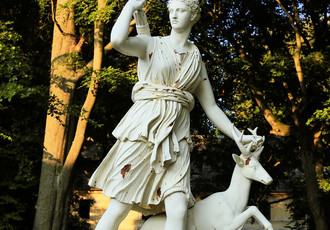 ÚKOL Z DRAMATICKÉ VÝCHOVY:Najít v libovolném objektu kulturního dědictví sochu s dramatickým potenciálem. Bylo by dobré nevědět její původ – příběh. Proniknout ve své obrazotvornost do postavy a osvojit si její roli. Vymyslet příběh postavy- rozpohybovat sochu. Konec příběhu zaznamenat vyfocením sebe jako sochy v její závěrečné pozici. Nebo nakreslením sochy v té pozici.Domluvit se s někým ve dvojici, poslat mu oba obrázky – fotky sochy. (On pošle vám) Neříkat mu svoji verzi příběhu. Nyní budete mít k dispozici úvodní a konečnou sekvenci příběhu v podobě obrázků jiné sochy na začátku a na konci. A nyní vymyslíte svoji verzi – interpretaci příběhu.Příběh sochy, kterou jste dostali od kolegy, ztvárníte: Možnosti:   a) Sekvence vyfotografovaných živých obrazů sochy ( ztvárněných vámi),                       tak, jak půjdou v příběhu za sebou.                     b) Natočené video příběhu sochy formou pantomimy ( vy v roli sochy).                                             c) Napsaný scénář příběhu divadelní formou. Bez literárního popisování                          jednání.Potom si vyměníte sochy zpět a pokusíte se ve vzájemné reflexi interpretovat příběh své sochy, který kolega ztvárnil. Zkusíte zjistit název, původ sochy, zda se váže k nějakému příběhu ( nejspíš mytologickému), porovnejte se svojí interpretací a s interpretací svého kolegy. Jak byste nyní postupovali?